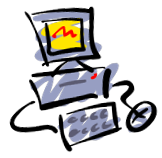 Руководство по безопасности на двух языках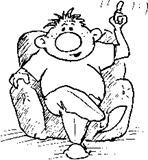 п. Колбинский 2017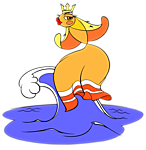 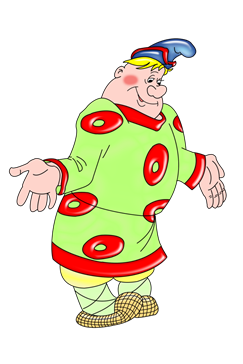 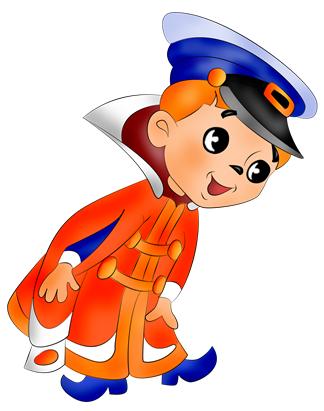 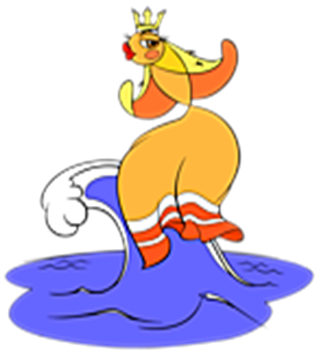 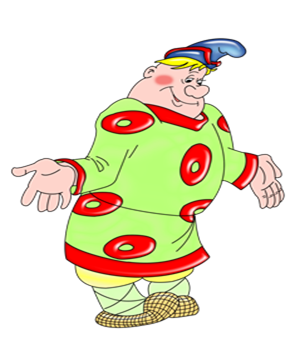 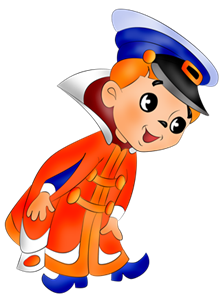 Welcome to Internet.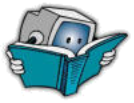 Добро пожаловать в Интернет.In these notes I'm going to tell you about the safety rules on the Internet. В этих записках я собираюсь рассказать вам о правилах безопасности в Интернете. So, let’s go!Итак, вперёд!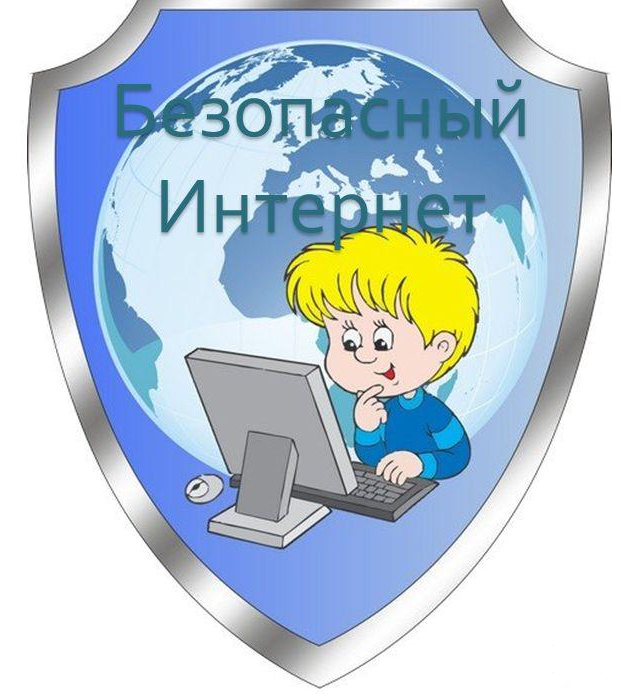 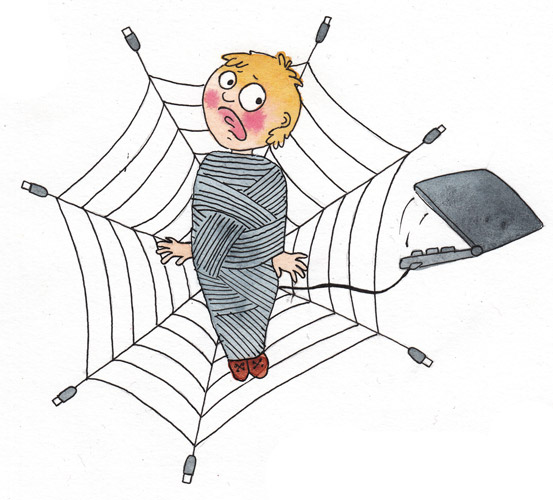 1-Правило    1st ruleИнтернет затягивает, не сиди в нем долгоThe Internet is addictive; don't sit in it for a long time.2-правило          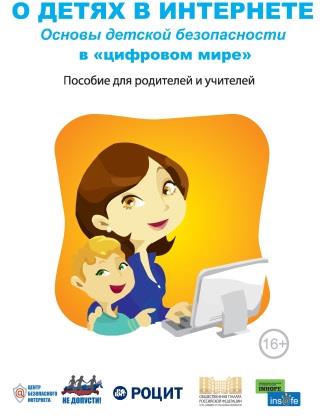 2nd  ruleПрежде чем зайти в Интернет, спроси разрешения родителейBefore you go online, ask parents’ permission                                              3- правило   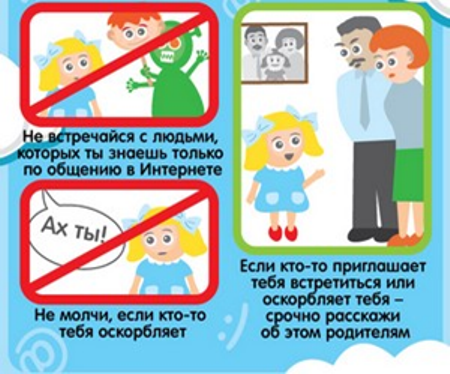  3rd  ruleБез разрешения родителей не заходи на незнакомые сайтыWithout the permission of the parents do not go to unfamiliar websites4- правило     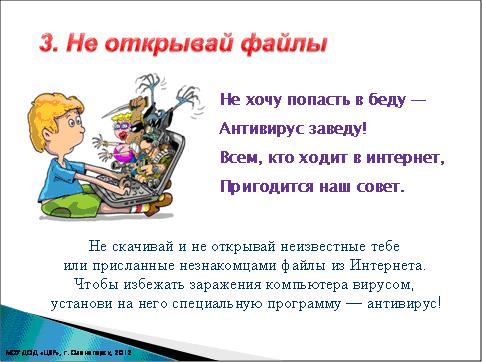   4th  ruleНикогда не раскрывай свои персональные данные (имя, адрес, номер школы и т.д) всем подряд. Это может быть опасно.Never reveal your personal information (name, address, school etc.) all in a row. It can be dangerous.5- правило             5th  ruleБудь осторожен с незнакомыми людьми. Они могут обмануть или навредить тебе.Be careful with strangers. They can trick or harm you.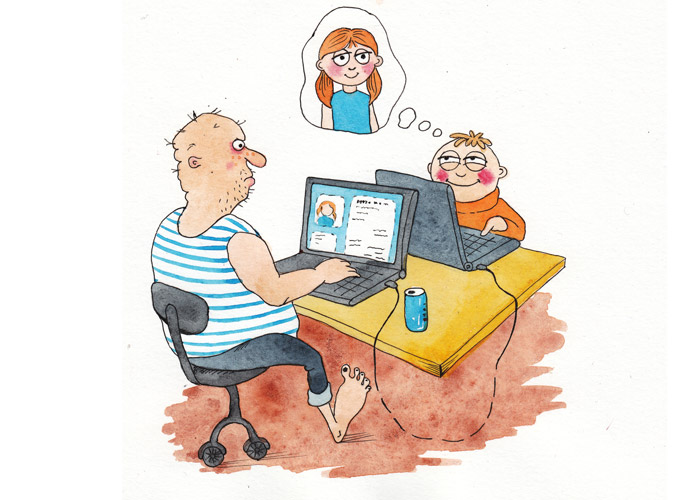 6- правило         6th  ruleРодители должны знать с кем ты общаешься. Это всё ради твоей безопасности. Под «ником» ребёнка может находиться незнакомец, желающий причинить тебе вред.Parents should know with whom you chatting. It's all for your safety. Under the "nickname" of the child may be a stranger who wants to hurt you.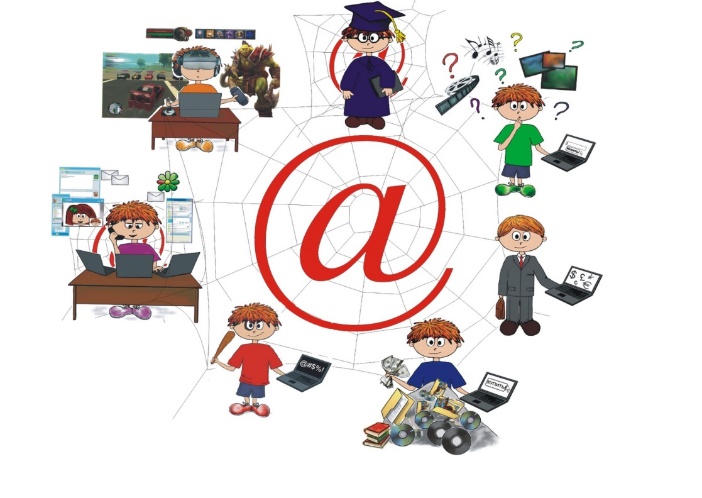 7- правило           7th ruleИнтернет может быть интересным, но в нём много бесполезной информации.The Internet can be interesting, but there are a lot of useless information.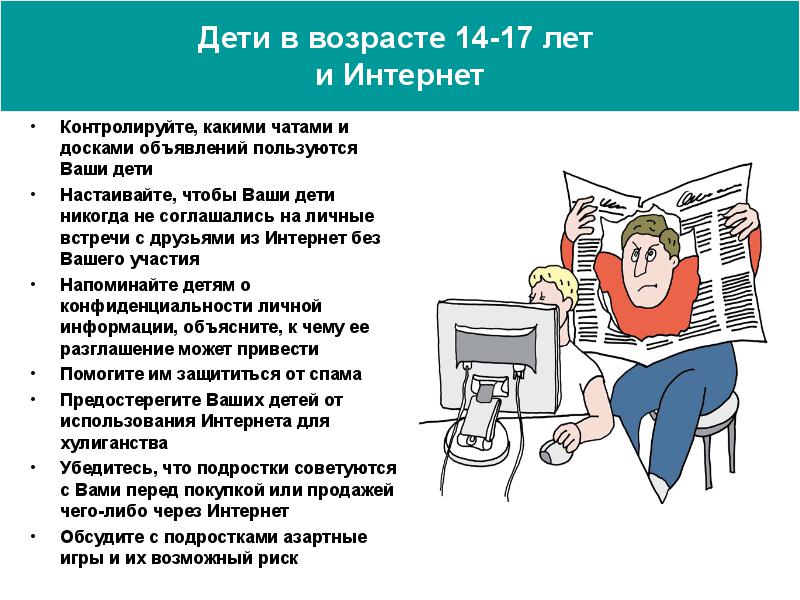                              8 – правило          8th ruleПомни, родители не шпионят за тобой. Они заботятся о твоей безопасности.Remember, parents are not spying on you. They care about your safety                                                9- Правило               9th ruleНе встречайся с людьми, которых знаешь только по ИнтернетуDon't date people who only know on the Internet10 - правило               10th ruleНе молчи, если тебя что-то тревожит в сети.Talk to me if something's bothering the network.Кроме того, я склонен думать, что Интернет полезная штука:)Besides, I am inclined to think that the Internet is a useful thing:)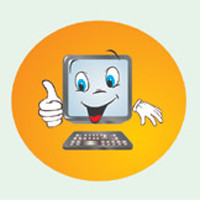 Думаю, что это справедливые правилаI think that it is fair rules.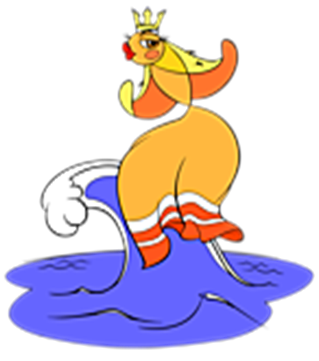 